NOMBRE COMPLETO JOSE DE JESUS CASTILLO GUZMANCARGO ACTUALRECOLECTORESDatos Institucionales 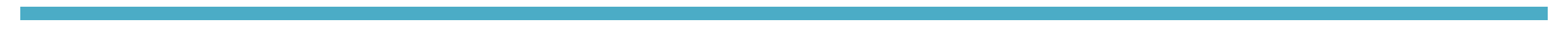 Nombre:  COORDINACIÓN SERVIOCIOS PÚBLICOS (ASEO BARRIDO)Teléfono: 3415752579Domicilio: AV. COLON N. 62Correo-e: Datos Académicos PRIMARIA: GABRIELA MISTRALSECUNDARIA: SECUNDARIA FORANEA NUMERO 5 Experiencia Laboral 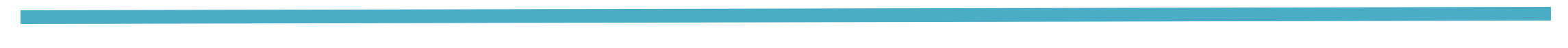 -SERVIDOR PUBLICO EN EL MUNICIPIO DE ZAPOTLAN EL GRANDE, JALISCO. DESDE EL 19 DE ABRIL DEL AÑO 2001.Logros destacadosCURSOS TOMADOS Cursos y DiplomadosHIGIENE Y SEGURIDADCODIGO Y ETICA DECLARACION PATRIMONIAL 